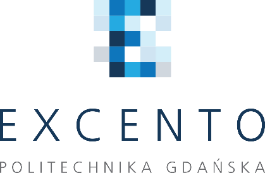 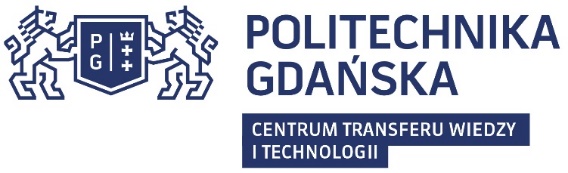 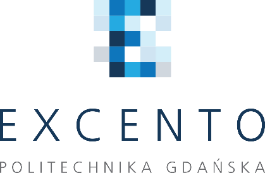 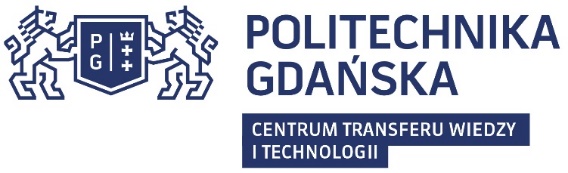 INKUBATOR INNOWACYJNOŚCI 4.0 – KARTA PROJEKTUTytuł Projektu.......................................................................................................Tytuł Projektu.......................................................................................................Tytuł Projektu.......................................................................................................Nr Projektu(wypełnia CTWT PG / Excento)Imię i Nazwisko Kierownika Projektu…………………………………………………………………………….Imię i Nazwisko Kierownika Projektu…………………………………………………………………………….Imię i Nazwisko Kierownika Projektu…………………………………………………………………………….Data wpływu(wypełnia CTWT PG / Excento)Wydział……………………………………………………………..Wydział……………………………………………………………..Katedra……………………………………………….Katedra……………………………………………….Miejsce pracy (nr pok.): Telefon stacjonarny:Telefon komórkowy:E-mail: ………………………………………………………………………………………………………………………………………………………………………………………………………………………………………………………………………………………………………………………………………………………………………………………………………………………………………………………………………………………………………………………………WNIOSKUJĘ O DOFINANSOWANIE Z INKUBATORA INNOWACYJNOŚCI 4.0 NASTĘPUJĄCYCH DZIAŁAŃ*:przeprowadzenie prac przedwdrożeniowych dostosowujących rozwiązanie należące w całości lub w części do PG do wymagań potencjalnego nabywcy (realizacja przez CTWT PG) przeprowadzenie prac przedwdrożeniowych dla rozwiązania należącego w całości lub w części do PG oraz wsparcie w przygotowaniu i założeniu spółki, która wykorzysta to rozwiązanie w swojej działalności (realizacja przez CTWT PG i Excento Sp. z o.o.)wsparcie w przygotowaniu i założeniu spółki wykorzystującej w swojej działalności rozwiązanie, które jest własnością PG  (realizacja przez Excento Sp. z o.o. i CTWT PG)wsparcie w przygotowaniu i założeniu spółki wykorzystującej w swojej działalności rozwiązanie, które nie jest własnością PG  (realizacja przez Excento Sp. z o.o.)* proszę zaznaczyć jedną opcjęOPIS ROZWIĄZANIA(krótki opis określający przedmiot, charakterystyczne cechy oraz wskazujący przeznaczenie rozwiązania - max. 3000 znaków)………………………………………………………………………………………………………………………………………………………………………………………………………………………………………………………………………………………………………………………………………………………………ROZWIĄZANIA KONKURENCYJNE(należy wskazać istniejące obecnie na rynku konkurencyjne rozwiązania, które zaspakajają taką samą lub zbliżoną potrzebę rynku wraz z ich krótką charakterystyką – max. 300 znaków/rozwiązanie)………………………………………………………………………………………………………………………………………………………………………………………………………………………………………………………………………………………………………………………………………………………………PRZEWAGA KONKURENCYJNA(należy wskazać jakie cechy rozwiązania powodują, że uzyskuje ono przewagę w porównaniu do istniejących już na rynku rozwiązań konkurencyjnych )………………………………………………………………………………………………………………………………………………………………………………………………………………………………………………………………………………………………………………………………………………………………PODMIOTY BIZNESOWE ZAINTERESOWANE WDROŻENIEM ROZWIĄZANIA*(należy wymienić podmioty biznesowe, które wyraziły zainteresowanie wdrożeniem/nabyciem praw do rozwiązania po dostosowaniu rozwiązania (przeprowadzenie prac przedwdrożeniowych, założenie spółki) do wymogów podmiotu biznesowego)……………………………………………… Deklaracja zainteresowania podmiotu biznesowego: TAK / NIE**……………………………………………… Deklaracja zainteresowania podmiotu biznesowego: TAK / NIE**……………………………………………… Deklaracja zainteresowania podmiotu biznesowego: TAK / NIE*** w przypadku posiadania deklaracji zainteresowania wdrożeniem/nabyciem praw do rozwiązania przez podmiot biznesowy należy dołączyć ją do Karty Projektu ** skreślić niepotrzebneOBECNY STAN ZAAWANSOWANIA* FAZA KONCEPCJIIdentyfikacja i opis podstawowych zasad działania(OPIS: badanie w zakresie naukowych podstaw problemu, opracowanie modelu opisowego, wstępna analiza sformułowanych koncepcji, identyfikacja podstawowych własności rozwiązani, sformułowanie wariantów rozwiązania – wybór najlepszego wariantu lub kilku dalszych do badania)Sformułowanie koncepcji rozwiązania(OPIS: opracowanie koncepcji rozwiązania oraz możliwość jego technicznej realizacji, opracowania analityczne, analiza możliwości zastosowania projektowanego rozwiązania w praktyce)Potwierdzenie poprawności koncepcji rozwiązania na drodze analitycznej i doświadczalnej(OPIS: analizy teoretyczne z wykorzystaniem modelowania i symulacji, badania laboratoryjne prowadzące do potwierdzenia modeli teoretycznych, eksperymenty i badania cząstkowe potwierdzające realność osiągnięcia zakładanych funkcji lub parametrów rozwiązania)FAZA PROTOTYPUSprawdzenie funkcjonowania podstawowych elementów i podzespołów modelu w warunkach laboratoryjnych(OPIS: sprawdzenie działania podstawowych elementów modelu, integracja modelu laboratoryjnego z dostępnych elementów, sprawdzenie działania podzespołów w warunkach laboratoryjnych, niski poziom wiarygodności wyznaczonych parametrów funkcjonalnych modelu)Sprawdzanie funkcjonowania podstawowych elementów i podzespołów modelu eksperymentalnego w symulowanych warunkach eksploatacji(OPIS: opracowanie i wykonanie podstawowych składników modelu eksperymentalnego, integracja modelu eksperymentalnego i sprawdzenie działania w warunkach zbliżonych do rzeczywistych (w laboratorium lub innym otoczeniu), wysoki poziom wiarygodności wyznaczonych parametrów funkcjonalnych produktu, ocena przydatności produktu)Sprawdzenie funkcjonowania podstawowych elementów i podzespołów modelu eksperymentalnego w symulowanych warunkach eksploatacji(OPIS: opracowanie i wykonanie prototypowej wersji produktu z zastosowaniem, przynajmniej w części, elementów docelowych, przeprowadzenie testów prototypu w warunkach zbliżonych do rzeczywistych w zakresie istotnych parametrów pracy, symulowanych w laboratorium lub innym otoczeniu, przeprowadzenie testów prototypu w ramach istniejącego systemu technicznego, niekoniecznie docelowego)FAZA WERYFIKACJISprawdzenie działania prototypu produktu w docelowych warunkach eksploatacji(OPIS: opracowanie i wykonanie docelowej lub bliskiej docelowej wersji produktu, pełna integracja sprzętowa i programowa, pełne sprawdzenie funkcjonalności produktu w rzeczywistych warunkach eksploatacji, wyznaczenie i weryfikacja parametrów pracy, opracowanie wymagań eksploatacyjnych (w tym serwisowych), opracowanie wstępnej dokumentacji techniczno-eksploatacyjnej) Wykonanie finalnej wersji produktu(OPIS: opracowanie i wykonanie produktu w finalnej wersji użytkowej, w ramach docelowego procesu technologicznego, analiza kosztów wytwarzania produktu, przeprowadzenie testów produktu i weryfikacja wszystkich parametrów techniczno-eksploatacyjnych z ukierunkowaniem na przyszłego użytkownika)Wykonanie serii próbnej i uzyskanie certyfikatów zgodności produktu oraz zezwoleń dopuszczenia do użytkowania(OPIS: wytworzenie serii próbnej produktu do badań certyfikacyjnych, przeprowadzenie badań certyfikacyjnych potwierdzających zgodność produktu z odpowiednimi normami, opracowanie końcowej dokumentacji techniczno-eksploatacyjnej)FAZA PREINKUBACJIPrzygotowany dokument do komercyjnego wdrożenia produktu na rynek i założenia spółki (OPIS: opracowany dokument uwzględniający m. in. opis produktu do wdrożenia, wycena własności intelektualnej,  jego status pod kątem obowiązujących regulacji prawnych, jego zapotrzebowanie na rynku, profil i zakres działania firmy, założenia planu strategicznego przedsięwzięcia, plan techniczny, plan marketingowy, plan organizacyjny, plan finansowy)Przygotowana Umowa do założenia spółki (OPIS: opracowany dokument uwzględniający zasady funkcjonowania przedsiębiorstwa)Uwagi:…………………………………………………………………………………………………………………………………………………………………………………………………………………………………………* proszę zaznaczyć jedną opcjęPRAWA WŁASNOŚCI DO ROZWIĄZANIA NALEŻĄ DO*:tylko do Politechniki Gdańskiejdo Politechniki Gdańskiej (…%), …. (…%) oraz …. (…%)inne: …….… (…%), ………. (…%) oraz  ………. (.%)* proszę zaznaczyć jedną opcjęSKŁAD ZESPOŁU PROJEKTOWEGO(proszę podać: imię i nazwisko, instytucja zatrudniająca, stanowisko)………………………………….………………………………….………………………………….OCHRONA WŁASNOŚCI INTELEKTUALNEJ Zgłoszenie projektu wynalazczego/rozwiązania innowacyjnego w Politechnice Gdańskiej (nr …../…..)*Zgłoszenie patentowe (wynalazek) / prawa ochronnego (wzór przemysłowy / wzór użytkowy)krajowe w UPRP (nr ……..)europejskie w EPO (nr ……)w trybie PCT (nr ………)Inne, jakie? ……………………Udzielony patent(y) (nr ……….…)Rozwiązanie innowacyjne (know-how) - prawa autorskie zastrzeżoneInne, jakie?:…………………………..Uwagi:…………………………………………………………………………………………………………………………………………………………………………………………………………………………………………* w przypadku dokonania zgłoszenia rozwiązania w Politechnice Gdańskiej w Zespole Rzeczników Patentowych należy załączyć kopię zgłoszenia projektu wynalazczego / rozwiązania innowacyjnego do Karty ProjektuBADANIE STANU TECHNIKI*(ocena zdolności patentowej rozwiązania)UPRPPolitechnika Gdańska (PATLIB)Inne, jakie?:…………………………..Uwagi:…………………………………………………………………………………………………………………………………………………………………………………………………………………………………………* należy wybrać jedną opcję i załączyć kopię badania stanu techniki do Karty ProjektuDOTYCHCZAS ZAWARTE UMOWY DOTYCZĄCE ROZWIĄZANIA *Umowa o współpracy nr ……………… z dnia ……… zawarta z ………………………Umowa licencji niewyłącznej nr ……… z dnia ……… zawarta z ………………………Umowa licencji wyłącznej nr ……….… z dnia ……… zawarta z ………………………Umowa wdrożeniowa nr ……………… z dnia ……… zawarta z ………………………Umowa o współwłasności nr …….…… z dnia ……… zawarta z ………………………Umowa konsorcjum nr ……………...… z dnia ……… zawarta z ………………………Umowa badania zlecone nr ………...… z dnia ……… zawarta z ………………………Inne, jakie?: …………………… BrakUwagi:…………………………………………………………………………………………………………………………………………………………………………………………………………………………………………* w przypadku zawarcia umowy dotyczącej rozwiązania należy załączyć jej kopię do Karty ProjektuZ JAKICH ŚRODKÓW BYŁY FINANSOWANE DO TEJ PORY BADANIA? Środki własne Politechniki GdańskiejŚrodki uzyskane w ramach grantu krajowego, jakiego?:…………………………………………..Środki uzyskane w ramach grantu europejskiego, jakiego?:………………………………………Inne, jakie?.................................................................................................................................Uwagi:………………………………………………………………………………………………………………………………………………………………………………………………………………………………………………CZY WZGLĘDEM ZGŁASZANEGO ROZWIĄZANIA KTÓRAKOLWIEK Z NIŻEJ WYMIENIONYCH USŁUG ZOSTAŁA JUŻ ZREALIZOWANA?Promocja rozwiązania na targach międzynarodowych Analiza potencjału innowacyjnegoBadanie rynkuWycena własności intelektualnejBiznesplanProwadzenie prac przedwdrożeniowychInne, jakie?............................................Uwagi:………………………………………………………………………………………………………………………………………………………………………………………………………………………………………………RODZAJ OCZEKIWANEGO WSPARCIAZakup materiałów i/lub usług zewnętrznychOchrona własności intelektualnejAnalizy rynkowe i ekspertyzyWycena własności intelektualnejNawiązanie współpracy z firmami zewnętrznymiPromocja rozwiązaniaSzkolenia z zakresu przedsiębiorczości i prowadzenia działalności gospodarczejObsługa prawna przy zakładaniu spółkiWsparcie merytoryczne przy zakładaniu spółkiInne, jakie? ………………………………Uwagi:…………………………………………………………………………………………………………………………………………………………………………………………………………………………………………POTENCJALNY CZAS DOSTOSOWANIA WYNIKÓW PROJEKTÓW DO WYMAGAŃ RYNKU (ODBIORCY BIZNESOWEGO) PO OTRZYMANIU WSPARCIA W RAMACH INKUBATORA INNOWACYJNOŚCI 4.0*wyniki gotowe do wdrożeniado 1 roku1-3 lat3-5 latpowyżej 5 latUwagi:…………………………………………………………………………………………………………………………………………………………………………………………………………………………………………* należy zaznaczyć jedną opcjęPOTENCJALNE KOSZTY DOSTOSOWANIA WYNIKÓW PROJEKTU DO WYMAGAŃ RYNKU (ODBIORCY BIZNESOWEGO) PO OTRZYMANIU WSPARCIA W RAMACH INKUBATORA INNOWACYJNOŚCI 4.0*wyniki gotowe do wdrożeniado 20 tys. zł20-100 tys. zł100-500 tys. złpowyżej 500 tys. zł Uwagi:…………………………………………………………………………………………………………………………………………………………………………………………………………………………………………* należy zaznaczyć jedną opcjęHARMONOGRAM PRAC PRZEDWDROŻENIOWYCH*HARMONOGRAM PRAC PRZEDWDROŻENIOWYCH*HARMONOGRAM PRAC PRZEDWDROŻENIOWYCH*HARMONOGRAM PRAC PRZEDWDROŻENIOWYCH*EtapOpis wykonywanych badań/działań w ramach etapuWymagane wsparcie**Szacunkowy okres realizacji                [liczba miesięcy]12345678RAZEMRAZEMRAZEM* należy wypełnić w przypadku wnioskowania o dofinansowanie prac przedwdrożeniowych** należy wpisać niezbędne wsparcie (jedno lub kilka) w danym etapie z następujących pozycji: drobne wyposażenie laboratoryjne, oprogramowanie/licencja na oprogramowanie, materiały, surowce, usługa badawcza, ekspertyza, analiza, raport, delegacja krajowa, delegacja zagraniczna, zgłoszenie do ochrony patentowej, udział w targach/wystawach* należy wypełnić w przypadku wnioskowania o dofinansowanie prac przedwdrożeniowych** należy wpisać niezbędne wsparcie (jedno lub kilka) w danym etapie z następujących pozycji: drobne wyposażenie laboratoryjne, oprogramowanie/licencja na oprogramowanie, materiały, surowce, usługa badawcza, ekspertyza, analiza, raport, delegacja krajowa, delegacja zagraniczna, zgłoszenie do ochrony patentowej, udział w targach/wystawach* należy wypełnić w przypadku wnioskowania o dofinansowanie prac przedwdrożeniowych** należy wpisać niezbędne wsparcie (jedno lub kilka) w danym etapie z następujących pozycji: drobne wyposażenie laboratoryjne, oprogramowanie/licencja na oprogramowanie, materiały, surowce, usługa badawcza, ekspertyza, analiza, raport, delegacja krajowa, delegacja zagraniczna, zgłoszenie do ochrony patentowej, udział w targach/wystawach* należy wypełnić w przypadku wnioskowania o dofinansowanie prac przedwdrożeniowych** należy wpisać niezbędne wsparcie (jedno lub kilka) w danym etapie z następujących pozycji: drobne wyposażenie laboratoryjne, oprogramowanie/licencja na oprogramowanie, materiały, surowce, usługa badawcza, ekspertyza, analiza, raport, delegacja krajowa, delegacja zagraniczna, zgłoszenie do ochrony patentowej, udział w targach/wystawachOCZEKIWANE WYNIKI PRAC PRZEDWDROŻENIOWYCH*(proszę opisać w jaki sposób przeprowadzenie prac przedwdrożeniowych przyczyni się do dostosowania rozwiązania do wymogów podmiotu biznesowego – max. 1000 znaków)…………………………………………………………………………………………………………………………………………………………………………………………………………………………………………* należy wypełnić w przypadku wnioskowania o dofinansowanie prac przedwdrożeniowychOŚWIADCZENIE I ZOBOWIĄZANIA KIEROWNIKA PROJEKTUOświadczam, że zgodnie z moją wiedzą istota rozwiązania nie została upubliczniona.*Zobowiązuję się do nie upubliczniania wiedzy o istocie rozwiązania przed zgłoszeniem rozwiązania do ochrony w urzędzie patentowym.*Zobowiązuję się do przygotowania raportu z przeprowadzonych prac przedwdrożeniowych                                   i osiągniętych wyników w ciągu 30 dni od daty zakończenia prac przedwdrożeniowych.                                                                                                              …………….…………………………………………………..                                                                                                                                 data i podpis Kierownika Projektu* pozostawić jeżeli nie dokonano zgłoszenia rozwiązania do ochrony w urzędzie patentowymZAŁĄCZNIKIKosztorysDeklaracja zainteresowania podmiotu biznesowego*Zgłoszenie projektu wynalazczego / rozwiązania innowacyjnego**Badanie stanu technikiUmowa …………… nr ………….. z dnia …………. zawarta z ……………………….*Umowa …………… nr ………….. z dnia …………. zawarta z ……………………….** załączyć jeżeli dotyczy ** niepotrzebne skreślićSPORZĄDZIŁ……………………………………………………….data, imię i nazwisko sporządzającegoPODPIS KIEROWNIKA PROJEKTU